Муниципальное бюджетное общеобразовательное учреждение«Краснопольская средняя школа»Согласовано:                                                                                     Утверждено:Зам. директора  по УВР                                                                   приказом № 116/1от 30  августа 2018г.                                                                         МБОУ «Краснопольская СШ»Грызина Е.А.                                                                                     от 30 августа   2018г.                                                                                                                Натейкина Ж.П.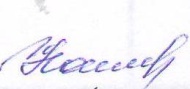 Приложение к рабочей программеучебного предмета «Изобразительное искусство» Класс: 5Составитель: Морозюк Ольга Олеговна, СЗДс. Краснополье   2018г. Календарно — тематическое планирование по изобразительному искусству для 5 класса составлено в соответствии с требованиями Федерального государственного образовательного стандарта  основного общего образования; основной образовательной программы основного общего образования МБОУ «Краснопольская СШ» на 2015-2020г. Согласно учебному плану основного общего образования МБОУ «Краснопольская СШ» на 2018 — 2019 учебный год, общее количество часов, которое отводится для обязательного изучения учебного предмета «Изобразительное искусство» в 5 классе, составляет 34 часа.Характеристика классаВ 5 классе обучается 9 учеников. Основная масса обучающихся класса — это дети, со среднем уровнем способностей и мотивацией учения, которые в состоянии освоить программу по предмету на базовом уровне. Есть ученики, у которых уровень мотивации высокий, эти дети самостоятельно находят необходимую им информацию.  Некоторые учащиеся небрежно относятся к выполнению домашних заданий. В классе есть ученики, которым нравятся определенные предметы, у них наблюдается высокий уровень мотивации к ним.  Темп работы у детей разный, учащиеся с высоким уровнем мотивации работают в быстром темпе, кто — то немного медленнее, но есть и  ученики, которым необходима помощь, т. к. самостоятельно выполнить задание не могут, без подсказки. Ребята активно вовлекаются в коллективную (групповую или парную) работу, легко дают ответы на вопросы в устной форме, некоторые отличаются грамотной монологической речью.Основной тип памяти в классе — зрительная и двигательная, а так как в целом типы памяти совпадающие, это также является основой для взаимопонимания в классе. Формы работыгрупповая;индивидуальная;парная;коллективная;фронтально — коллективная;фронтальная.Формы итогового и промежуточного контролясамостоятельная работа;устный опрос;тестирование.Календарно — тематическое планирование по изобразительному искусству№ п/пТема урокаКол-во часовДатаДатаПримечаниепланфактДревние корни народного искусстваДревние корни народного искусстваДревние корни народного искусстваДревние корни народного искусстваДревние корни народного искусстваДревние корни народного искусства1Древние образы в народном искусстве.103.092Убранство русской избы.110.093Внутренний мир русской избы.117.094Конструкция и декор предметов народного быта.124.095Русская народная вышивка.ОДНКНР101.106Народный праздничный костюм.108.107Народные праздничные обряды.115.108Древние образы в современных народных игрушках.ОДНКНР122.10Связь времен в народном искусстве Связь времен в народном искусстве Связь времен в народном искусстве Связь времен в народном искусстве Связь времен в народном искусстве Связь времен в народном искусстве 9Искусство Гжели.112.1110Городецкая роспись.119.1111Хохлома.126.1112Жостово. Роспись по металлу.103.1213Народные промыслы, их истоки и современное развитие.ОДНКНР110.1214Промыслы нашего края. Экскурсия по родному селу.117.1215Промыслы нашего края.124.12Декор: человек, общество, времяДекор: человек, общество, времяДекор: человек, общество, времяДекор: человек, общество, времяДекор: человек, общество, времяДекор: человек, общество, время16Введение в проблематику темы: зачем людям украшения.114.0117Украшения в жизни древних обществ. Виртуальное путешествие.121.0118Украшения в жизни древних обществ.128.0119Украшения в жизни древних обществ. Создание проектаОДНКНР104.0220Гербы и эмблемы.111.0221Гербы и эмблемы.ОДНКНР118.0222Декоративное искусство Западной Европы17 века.  Виртуальная экскурсия.125.0223Декоративное искусство Западной Европы17 века104.0324Роль декоративного искусства в жизни человека.111.0325Роль декоративного искусства в жизни человека. (Викторина).118.03Декоративное искусствоДекоративное искусствоДекоративное искусствоДекоративное искусствоДекоративное искусствоДекоративное искусство26Современное повседневное и выставочное декоративное искусство.101.0427Современное повседневное и выставочное декоративное искусство.108.0428Историческая тема в живописи115.0429Библейская тема в изобразительном искусстве122.0430Создание коллективной декоративной работы из мозаики.129.0431Создание коллективной декоративной работы из мозаики.106.0532Плакат. Создание и критерии оформления.113.0533Обобщающий урок. Виртуальная экскурсия в картинные галереи России. Эрмитаж.120.0534Обобщающий урок.  Картинные галереи мира. 127.05